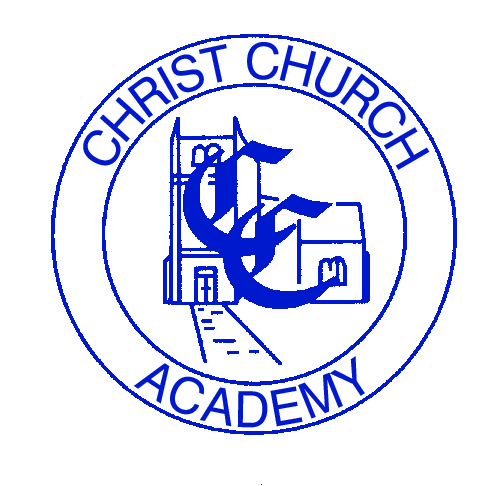 TEACHING ASSISTANTPERSON SPECIFICATIONThe following outlines the criteria for this post.  Applicants who have a disability and who meet the criteria will be shortlisted.Applicants should describe in their application how they meet these criteria.CRITERIAQUALIFICATIONSLevel 3  teaching assistant qualification or working towardsEXPERIENCEPrevious experience of working with children in an educational environmentSKILLS AND ABILITIESNumeracy & literacy skillsBasic ICT skillsHave the ability to relate well to children and adults, understanding their needs and being able to respond accordingly and with dignity and respectGood influencing skills to encourage pupils to interact with others and be socially responsibleHave a good level of spoken and written EnglishBe able to work as part of a team with flexibility and positivityDemonstrate a high level of professionalismSubscribe to our academy values KNOWLEDGEKnowledge of policies and procedures relating to child protection, health & safety, security, equal opportunities and confidentiality